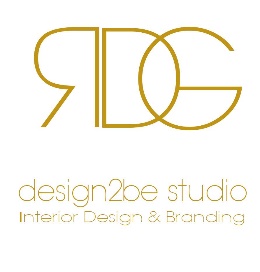 כמויות משפחת טריניין פרקט – 49 מטר כולל פחת פאנלים 58 מטרשירותי אורחים –כיור צר + ברז – הכיור שנבחר גדול מידי ריצוף– 2 מטר חיפוי–– 6 מטר מקלחת כללית ארון רחצה 120 ריצוף 10 מטר כולל מרפסת חיפוי מקלחת עד גובה 265– 12 מטר מיקס ו 3 חלקאריח 20 על 50 חיפוי אזורים לא רטובים עד גובה 120 סמ – 9 מטר אריח 20 על 50 לבן מחולק למלבנים – 7 מטר  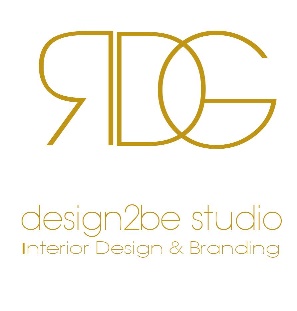 מקלחת הורים ארון רחצה 120 ריצוף ארט 4 מטרחיפוי בז – 5 מטר גובה האמבטיהחיפוי לבן– 18 מטר עד התקרה 